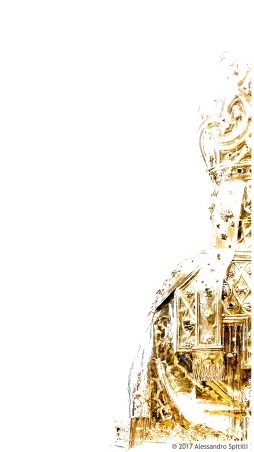 Imagopapae Colloque InternationalLiège, 20-22 juin 2018Formulaire d’inscriptionNom : Prénom : Institution (facultatif) : Fonction (facultatif) :Adresse électronique :Téléphone :Adresse : 							Numéro :Code postal : 						Pays :Sélectionner le(s) jour(s) où vous souhaitez assister au colloque :Ce formulaire d’inscription est à renvoyer complété à l’adresse imagopapae@gmail.com pour le 17 juin 2018 au plus tard.